Publicado en Híjar  el 23/05/2024 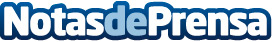 El pienso ecológico para cerdos de Bifeedoo, una solución capaz de reducir el uso de fármacos en la ganadería porcinaEl líder en la producción de piensos ecológicos presenta este nuevo producto para cerdos que ayudará especialmente a reducir el uso de antibióticos, al mejorar la salud de los animalesDatos de contacto:Juan Salvador MuñozDirector Gerente978821602Nota de prensa publicada en: https://www.notasdeprensa.es/el-pienso-ecologico-para-cerdos-de-bifeedoo Categorias: Nacional Aragón Veterinaria Industria Alimentaria Industria http://www.notasdeprensa.es